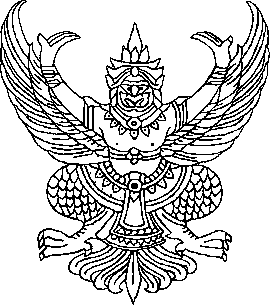 ประกาศองค์การบริหารส่วนตำบลหนองไม้ไผ่เรื่อง ประกาศใช้แผนจัดหาพัสดุประจำปีงบประมาณ 2559************************************		ดัวยองค์การบริหารส่วนตำบลหนองไม้ไผ่ มีความประสงค์ให้การดำเนินการด้านการจัดซื้อ จัดจ้างและจัดหาพัสดุเป็นไปตามแผนและเป็นไปด้วยความเรียบร้อย บรรลุเป้าหมายและก่อประโยชน์สูงสุดแก่ประชาชนในตำบล ทางองค์การบริหารส่วนตำบลหนองไม้ไผ่จึงได้จัดทำแผนการจัดหาพัสดุประจำปีงบประมาณ 2559 ขึ้น		บัดนี้การได้จัดทำแผนดังกล่าวเป็นที่เรียบร้อยแล้วจึงขอประกาศใช้แผนจัดหาพัสดุ ประจำปีงบประมาณ 2559 ขึ้น จึงประกาศให้ทราบโดยทั่วกัน		ประกาศ  ณ  วันที่  1  เดือน  ตุลาคม  พ.ศ.  2558						(ลงชื่อ)							(นายอานนท์  หาญสูงเนิน)						นายกองค์การบริหารส่วนตำบลหนองไม้ไผ่